Memoriál Zdeňka Pírka ve foglarologii 2023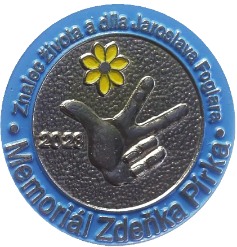 Vědomostní test – základní kolo Vyplňte a odešlete v termínu 8. 5. – 31. 8. 2023. Vybranou odpověď označte křížkem, nebo zakroužkujte.Vyplněnou tabulku zašlete elektronicky na e-mail oldskauting@email.cz, případně poštou na adresu:      Mgr. Slavomil Janov, Akademie Jaroslava Foglara, Kubelíkova 1150/48, 130 00 Praha 3. Odesilatel musí uvést své celé jméno (popř. i přezdívku), adresu bydliště a kontaktní e-mail a telefonní číslo!01abc34abc67abc02abc35abc68abc03abc36abc69abc04abc37abc70abc05abc38abc71abc06abc39abc72abc07abc40abc73abc08abc41abc74abc09abc42abc75abc10abc43abc76abc11abc44abc77abc12abc45abc78abc13abc46abc79abc14abc47abc80abc15abc48abc81abc16abc49abc82abc17abc50abc83abc18abc51abc84abc19abc52abc85abc20abc53abc86abc21abc54abc87abc22abc55abc88abc23abc56abc89abc24abc57abc90abc25abc58abc91abc26abc59abc92abc27abc60abc93abc28abc61abc94abc29abc62abc95abc30abc63abc96abc31abc64abc97abc32abc65abc98abc33abc66abc99abc